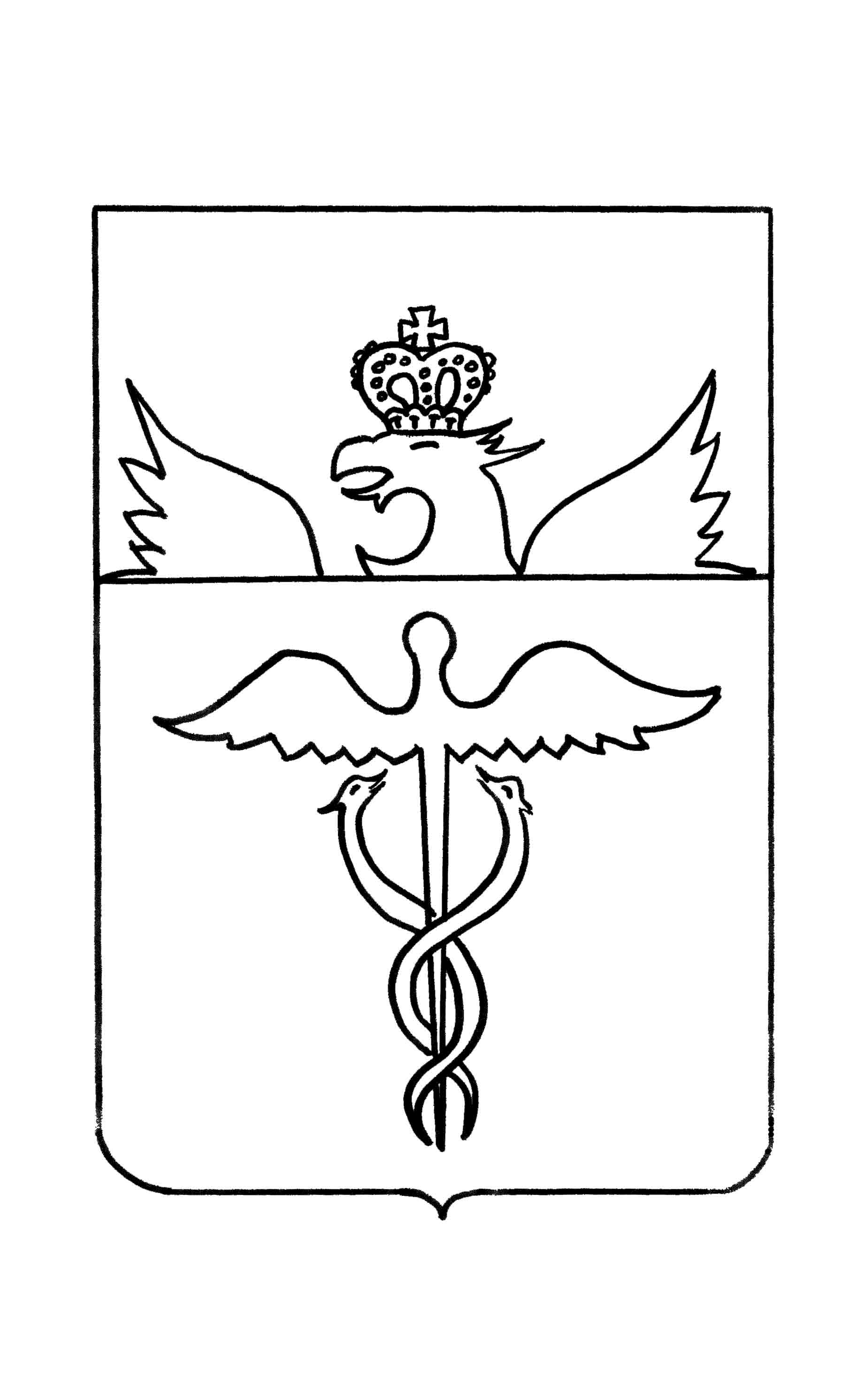 Совет народных депутатовГвазденского сельского поселенияБутурлиновского муниципального районаВоронежской областиРЕШЕНИЕот 18 сентября  2019 г.     № 111с.Гвазда        В связи со сложением депутатских полномочий депутата Сергеевой Н.С. Совета народных депутатов Гвазденского сельского поселения, в соответствии с Регламентом  Совета народных депутатов Гвазденского сельского поселения Бутурлиновского муниципального района, принятого решением Совета народных депутатов Гвазденского сельского поселения Бутурлиновского муниципального района от 11 июля  2017 г. № 16, Совет народных депутатов Гвазденского сельского поселения Бутурлиновского муниципального района РЕШИЛ: 1. Внести изменения в Решение Совета народных депутатов Гвазденского сельского поселения от 05 мая 2017г.  № 04 «О  постоянных комиссиях Совета народных депутатов Гвазденского сельского поселения Бутурлиновского муниципального района» в части приложения №1 к настоящему решению.2. Настоящее решение подлежит официальному опубликованию в Вестнике муниципальных правовых актов Гвазденского сельского поселения.3.  Контроль за исполнением настоящего решения возложить на главу Гвазденского сельского поселения Бутурлиновского муниципального района.Глава Гвазденского сельского поселения                        Богданова Л.М.Приложение № 1к решению Совета народных депутатов Гвазденского сельского поселения от 18 сентября 2019 г. № 111Состав комиссии при Совете народных депутатовГвазденского сельского поселенияГлава  Гвазденского сельского поселения                         Богданова Л.М. О внесении изменений в Решение Совета народных депутатов Гвазденского сельского поселения от 05 мая 2017г.  № 04 «О  постоянных комиссиях Совета народных депутатов Гвазденского сельского поселения Бутурлиновского муниципального района»КОМИССИЯ ПО СОЦИАЛЬНЫМ ВОПРОСАМКОМИССИЯ ПО СОЦИАЛЬНЫМ ВОПРОСАМКОМИССИЯ ПО СОЦИАЛЬНЫМ ВОПРОСАМКОМИССИЯ ПО СОЦИАЛЬНЫМ ВОПРОСАМКОМИССИЯ ПО СОЦИАЛЬНЫМ ВОПРОСАМ1Кривоносов Сергей ПетровичКривоносов Сергей ПетровичКривоносов Сергей Петровичпредседатель комиссии2Богданова Светлана АлександровнаБогданова Светлана АлександровнаБогданова Светлана Александровначлен комиссии3Варфоломеева Тамара ИвановнаВарфоломеева Тамара ИвановнаВарфоломеева Тамара Ивановначлен комиссииПЛАНОВО-БЮДЖЕТНАЯ КОМИССИЯПЛАНОВО-БЮДЖЕТНАЯ КОМИССИЯПЛАНОВО-БЮДЖЕТНАЯ КОМИССИЯПЛАНОВО-БЮДЖЕТНАЯ КОМИССИЯПЛАНОВО-БЮДЖЕТНАЯ КОМИССИЯ1Варфоломеева Тамара Ивановнапредседатель комиссиипредседатель комиссиипредседатель комиссии2Храпова Нина Викторовна член комиссиичлен комиссиичлен комиссии3Карпов Сергей Иванович член комиссиичлен комиссиичлен комиссии4Богданова Светлана Александровначлен комиссиичлен комиссиичлен комиссииКОМИССИЯ ПО АГРАРНОЙ ПОЛИТИКЕ И ПРИРОДОПОЛЬЗОВАНИЮКОМИССИЯ ПО АГРАРНОЙ ПОЛИТИКЕ И ПРИРОДОПОЛЬЗОВАНИЮКОМИССИЯ ПО АГРАРНОЙ ПОЛИТИКЕ И ПРИРОДОПОЛЬЗОВАНИЮКОМИССИЯ ПО АГРАРНОЙ ПОЛИТИКЕ И ПРИРОДОПОЛЬЗОВАНИЮКОМИССИЯ ПО АГРАРНОЙ ПОЛИТИКЕ И ПРИРОДОПОЛЬЗОВАНИЮ1Гусев Михаил Иванович Гусев Михаил Иванович председатель комиссиипредседатель комиссии2Запорожец Иван ВладимировичЗапорожец Иван Владимировиччлен комиссиичлен комиссии3Банов Николай Петрович Банов Николай Петрович член комиссиичлен комиссии4Матюнин Василий ГригорьевичМатюнин Василий Григорьевиччлен комиссиичлен комиссии